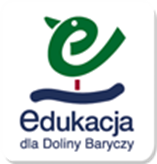 WIE_2019_ Letnia rezydencja Radziwiłła - tu warto zajrzeć!_ Omnibus z Doliny Baryczy	Perełką architektoniczną Antonina jest modrzewiowy Pałac Myśliwski. Został zbudowany w latach 1822-1824 dla Radziwiłła-namiestnika Wielkiego Księstwa Poznańskiego. Budowlę wzniesiono na planie ośmioboku z czterema skrzydłami, które upodobniają ją do krzyża greckiego. Na zaproszenie księcia w roku 1827 i 1829 gościł w pałacu Fryderyk Chopin. Jest to jedna z nielicznych budowli w Polsce, której mury pamiętają tak wybitną postać. W jej wnętrzu jest restauracja, miejsca noclegowe, Salon Chopinowski, z pamiątki o kompozytorze. Odbywają się tutaj koncerty, w ramach festiwalu „Chopin w barwach jesieni”. Co roku w otoczeniu pałacu znajduje się meta Ogólnopolskiego Rajdu Chopinowskiego, gdzie uczestnicy aktywnie spędzają czas.„My z Dębnicy pochodzimy
Na rowerach wciąż jeździmy
Do Antonina blisko mamy
I na rajd do pałacu przybywamy". W sąsiedztwie pałacu, nad stawem Szperek jest ośrodek turystyczny LIDO. Otaczają go lasy i plaża. Miejsce sprzyja spacerom, kąpielą oraz wycieczkom rowerowym.